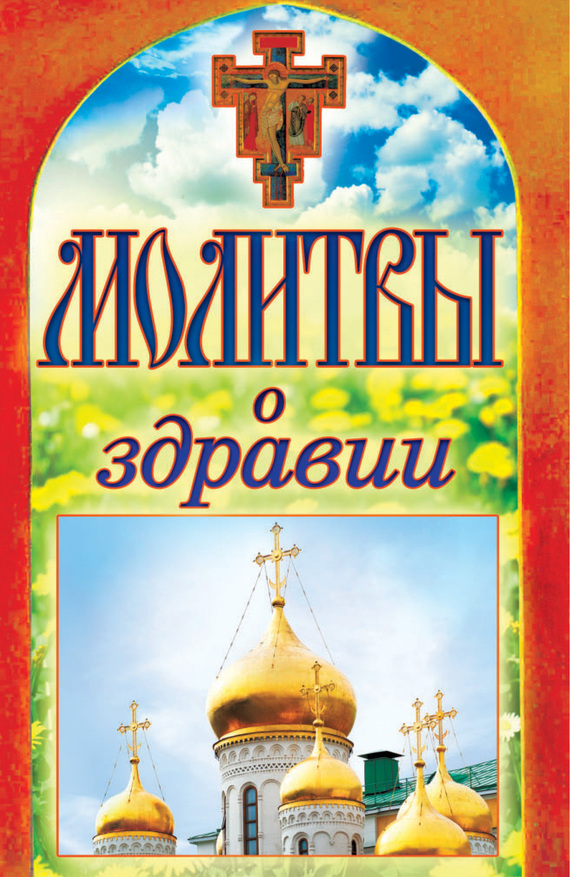 Table of ContentsТатьяна Владимировна Лагутина Молитвы о здравииВведениеМолитва Святому ДухуБлагодарственная молитва об исцелении (святого Иоанна Кронштадтского)Молитва в прославлении Бога за особенное хранение верующегоМолитвы о здравии при детородном неплодствеСвятому пророку Захарии и ЕлисаветеПраведным богоотцам Иоакиму и АннеПреподобному РомануМолитвы беременных женщин о благополучном разрешении от бремени и о рождении здоровых детей, а также о здравии младенцев и детейПресвятой Богородице перед Ее иконой «Скоропослушница»Пресвятой Богородице перед Ее иконой «Целительница»Пресвятой Богородице перед Ее иконой «Феодоровская»Молитва беременных женщин о благополучном разрешении от бремениПреподобной Мелании РимлянынеСвятителю Иулиану Кеноманийскому для скорого выздоровления младенцаСвятой мученице Параскеве о скорейшем исцелении ребенкаПраведному Симеону Богоприимцу о здравии младенцевЕжедневные молитвы о чадахМолитва в первый день по рождению дитятиМолитва при наречении имени дитяти в восьмой день по его рожденииСвятой мученице Параскеве, нареченной Пятница, при болезнях младенцевБожией Матери Млекопитательнице при недостатке материнского молокаПреподобному Ипатию Печерскому, целебнику при недостатке материнского молокаМолитвы о здравии тела и душиМолитва ко Господу о прощении и помощиМолитвенное воздыхание ко ГосподуВопль к БогоматериMолитва святителя Димитрия РостовскогоМолитвы от разных болезнейПраведному Иову Многострадальному о терпении болезнейВ скорби или недугеМолитва первая об исцелении болящегоMолитва вторая об исцелении болящегоМолитва на всякую немощьМолитва в болезниМолитва болящейМолитва во время эпидемииПресвятой Богородице перед Ее иконой «Всех скорбящих радость»Святому великомученику и целителю ПантелеимонуСвятому великомученику и целителю Пантелеимону, наедине от лица болящего читаемаяАкафист святому великомученику и целителю Пантелеимону об избавлении от всякой немощи и болезниСвятителю Спиридону, Тримифунтскому чудотворцуСвятому и праведному Иоанну КронштадтскомуПреподобному Иову ПочаевскомуПреподобному Сампсону-странноприимцуСвященномученику Ермолаю, наставнику Пантелеимона, иерею НикомидийскомуАрхангелам Рафаилу и МихаилуAnnotationЗдоровье – бесценный дар, который мы начинаем ценить, только когда теряем. Но о нем необходимо заботиться и тогда, когда ничего не беспокоит: соблюдать заповеди, вести правильный образ жизни, избавляться от вредных привычек. В сохранении здоровья помогут и православные молитвы. В этой книге вы найдете молитвенные тексты, читая которые с Божией помощью будете здоровы и вы, и ваши близкие!Молитвы подобраны из канонических молитвослововТатьяна Владимировна ЛагутинаВведениеМолитва Святому ДухуБлагодарственная молитва об исцелении (святого Иоанна Кронштадтского)Молитва в прославлении Бога за особенное хранение верующегоМолитвы о здравии при детородном неплодствеСвятому пророку Захарии и ЕлисаветеПраведным богоотцам Иоакиму и АннеПреподобному РомануМолитвы беременных женщин о благополучном разрешении от бремени и о рождении здоровых детей, а также о здравии младенцев и детейПресвятой Богородице перед Ее иконой «Скоропослушница»Пресвятой Богородице перед Ее иконой «Целительница»Пресвятой Богородице перед Ее иконой «Феодоровская»Молитва беременных женщин о благополучном разрешении от бремениПреподобной Мелании РимлянынеСвятителю Иулиану Кеноманийскому для скорого выздоровления младенцаСвятой мученице Параскеве о скорейшем исцелении ребенкаПраведному Симеону Богоприимцу о здравии младенцевЕжедневные молитвы о чадахМолитва в первый день по рождению дитятиМолитва при наречении имени дитяти в восьмой день по его рожденииСвятой мученице Параскеве, нареченной Пятница, при болезнях младенцевБожией Матери Млекопитательнице при недостатке материнского молокаПреподобному Ипатию Печерскому, целебнику при недостатке материнского молокаМолитвы о здравии тела и душиМолитва ко Господу о прощении и помощиМолитвенное воздыхание ко ГосподуВопль к БогоматериMолитва святителя Димитрия РостовскогоМолитвы от разных болезнейПраведному Иову Многострадальному о терпении болезнейВ скорби или недугеМолитва первая об исцелении болящегоMолитва вторая об исцелении болящегоМолитва на всякую немощьМолитва в болезниМолитва болящейМолитва во время эпидемииПресвятой Богородице перед Ее иконой «Всех скорбящих радость»Святому великомученику и целителю ПантелеимонуСвятому великомученику и целителю Пантелеимону, наедине от лица болящего читаемаяАкафист святому великомученику и целителю Пантелеимону об избавлении от всякой немощи и болезниСвятителю Спиридону, Тримифунтскому чудотворцуСвятому и праведному Иоанну КронштадтскомуПреподобному Иову ПочаевскомуПреподобному Сампсону-странноприимцуСвященномученику Ермолаю, наставнику Пантелеимона, иерею НикомидийскомуАрхангелам Рафаилу и МихаилуТатьяна Владимировна Лагутина 
Молитвы о здравии Введение Что такое болезни и для чего они нужны людям? Болезнь – это беседа Бога с человеком, это то, что помогает приблизиться к Создателю, очистить душу через боль и страдания, вырасти духовно. Вольно или невольно все мы впадаем в грехи, которые рано или поздно приводят к появлению недугов. И если мы никого не обвиняем в своих страданиях, а относимся к ним как к средству очищения и исправления грехов, то непременно наступает выздоровление.Но для православного христианина важно не только телесное здоровье. В первую очередь ему необходимо заботиться о здоровье духовном. Соблюдая заповеди, обнаруживая такие добродетели, как смирение, терпение, послушание, доброта, жертвенность, человек всегда будет оставаться духовно и телесно благополучным. Стремление быть здоровым должно непременно включать такой духовный подвиг, как молитва. Читая молитвенные прошения о здравии, не забывайте о благодарении Бога за всякое благодеяние.Молитва Святому Духу Царю Небесный, Утешителю, Душе истины, Иже везде сый и вся исполняяй, Сокровище благих и жизни Подателю, прииди и вселися в ны, и очисти ны от всякия скверны, и спаси, Блаже, души наша.Тропарь, глас 4-йБлагодарни суще недостойнии раби Твои, Господи, о Твоих великих благодеяниих на нас бывших, славяще Тя хвалим, благословим, благодарим, поем и величаем Твое благоутробие, и рабски любовию вопием Ти: Благодетелю Спасе наш, слава Тебе.Кондак, глас 3-йТвоих благодеяний и даров туне, яко раби непотребнии, сподобльшиеся, Владыко, к Тебе усердно притекающе, благодарение по силе приносим, и Тебе яко Благодетеля и Творца славяще вопием: слава Тебе, Боже Всещедрый.Слава Отцу и Сыну и Святому Духу. И ныне и присно и во веки веков. Аминь.БогородиченБогородице, христианом Помощнице, Твое предстательство стяжавше раби Твои, благодарно Тебе вопием: радуйся, Пречистая Богородице Дево, и от всех нас бед Твоими молитвами всегда избави, Едина вскоре предстательствующая.Благодарственная молитва об исцелении (святого Иоанна Кронштадтского) Слава Тебе, Господи Иисусе Христе Сыне единородный безначального Отца, Едине исцеляяй всякий недуг и всякую язю в людех, яко помиловал мя еси грешнаго и избавил еси мя от болезни моея, не попустив ей развиться и умертвить меня по грехам моим. Даруй мне отныне, Владыко, силу твердо творить волю Твою во спасение души моей окаянной и во славу Твою со безначальным Твоим Отцем и единосущным Твоим Духом, ныне и присно и во веки веков. Аминь.Молитва в прославлении Бога за особенное хранение верующего Псалом Давида, 22Господь пасет мя, и ничтоже мя лишит. На месте злачне, тамо всели мя, на воде покойне воспита мя. Душу мою, обрати, настави мя на стези правды, имене ради Своего. Аще бо и пойду посреде сени смертныя, не убоюся зла, яко Ты со мною еси, жезл Твой и палица Твоя, та мя утешиста. Уготовал еси предо мною трапезу сопротив стужающым мне, умастил еси елеом главу мою, и чаша Твоя упоявающи мя, яко державна. И милость Твоя поженет мя вся дни живота моего, и еже вселити ми ся в дом Господень, в долготу дний.Молитвы о здравии при детородном неплодстве Святому пророку Захарии и Елисавете ТропарьСвященства одеждою обложен, премудре, по Закону Божию всесожжения приятна священнолепно приносил еси, Захарие, и был еси светильник и зритель тайных, знамения в тебе благодати нося явственно, всемудре. И мечем убиен был в храме Божии, Христов пророче, с Предтечею моли спастися душам нашим.Иной тропарьПраведных Твоих Захарии и Елисаветы, Господи, память празднующе, теми молим Тя: спаси души наша.КондакПророк днесь и священник Вышняго, Захария предложи, Предтечев родитель, трапезу своея памяти, верныя питая, питие бо правды всем растворив, сего ради скончавается, яко Божественный таинник Божия благодати.МолитваО святии угодницы Божии, пророче Захарие и праведная Елисавето! Подвигом добрым подвизавшеся на земли, восприяли есте на небесех венец правды, егоже уготовал есть Господь всем любящим Его. Темже взирающе на святый ваш образ, радуемся о преславнем скончании жительства вашего и чтим святую память вашу. Вы же, предстоя Престолу Божию, приимите моления наша и ко Всемилостивому Богу принесите, о еже простити нам всякое прегрешение и помощи нам стати противу кознем диавольским, да избавльшеся от скорбей, болезней, бед и напастей и всякаго зла, благочестно и праведно поживем в нынешнем веце и сподобимся предстательством вашим, аще и недостойни есмы, видети благая на земли живых, славяще Единаго во святых Своих славимаго Бога, Отца и Сына и Святаго Духа, ныне и во веки веков. Аминь.Праведным богоотцам Иоакиму и Анне Тропарь, глас 1-йИже в законней благодати праведни бывше, Младенца Богоданного породиша нам, Иоаким и Анна. Темже днесь светло торжествует, весело празднующи Божественная Церковь, честную вашу память, славящи Бога, воздвигшаго рог спасения нам в дому Давидове.Кондак, глас 2-йРадуется ныне Анна. Неплодства разрешившися соуз, и питает Пречистую, созывающи вся воспети Даровавшаго от чрева ея человеком, Едину Матерь и Неискусомужную.МолитваО, приснославнии Христовы праведницы, святии богоотцы Иоакиме и Анно, предстоящии Небесному Престолу Великого Царя и велие дерзновение к Нему имущии, яко от Преблагословенныя Дщере вашея, Пречистыя Богородицы и Приснодевы Марии, воплотитися изволившему!К вам, яко многомощным предстателем и усердным о нас молитвенником, прибегаем мы, грешнии и недостойнии. Молите благость Его, яко да отвратит от нас гнев Свой, по делом нашим праведно на ны движимый, и да безчисленная прегрешения наша презрев, обратит нас на путь покаяния, и на стези заповедей Своих да утвердит нас. Также молитвами вашими в мире жизнь нашу сохраните, и во всех благих благое поспешение испросите, вся к животу и благочестию потребная нам от Бога дарующи, от всяких напастей и бед и внезапные смерти предстательством вашим нас избавляюще, и от всех враг видимых и невидимых защищающе, яко да тихое и безмолвное житие поживем во всяком благочестии и чистоте, и такое в мире временное сие житие прешедше, в вечный достигнем покой, идеже вашим святым умолением да сподобимся Небеснаго Царствия Христа Бога нашего, Емуже, со Отцем и Пресвятым Духом, подобает всякая слава, честь и поклонение во веки веков. Аминь.Молитва супругов о даровании детейУслыши нас, Милосердный и Всемогущий Боже, да молением нашим ниспослана будет благодать Твоя. Будь милостив, Господи, к молитве нашей, вспомни Закон Твой об умножении рода человеческаго и буди милостивым Покровителем, да Твоею помощию сохранится Тобою же установленное. Ты властною силою Твоею из ничего все сотворил и положил начало всего в мире существующего – сотворил и человека по образу Своему и высокою тайною освятил союз супружества и предуказание тайны единения Христа с Церковью. Призри, Милосердный, на рабов Твоих сих (имена) , союзом супружеским соединенных и умоляющих о Твоей помощи, да будет на них милость Твоя, да будут плодовиты и да увидят они сына сынов своих даже до третьяго и четвертаго рода и до желаемой старости доживут и войдут в Царство Небесное через Господа нашего Иисуса Христа, Которому всякая слава, честь и поклонение подобает со Святым Духом во веки.Преподобному Роману Тропарь, глас 8-йВ тебе, отче, известно спасеся еже по образу: приим бо крест последовал еси Христу, и дея учил еси презирати убо плоть, приходит бo, прилежати же о души, вещи безсмертней. Tем же и со aнгелы срадуется, преподобне Романе, дух твой.Чистотою душевною Божественно вооружився, и непристанныя молитвы яко копие вручив крепко, пробол еси бесовская ополчения, Романе отче наш, моли непрестанно о всех нас.МолитваО священная главо, преподобне отче, преблаженне авво Романе, не забуди убогих твоих до конца, но поминай нас всегда во святых и благоприятных молитвах к Богу: помяни стадо твое, еже сам упасл еси, и не забуди посещати чад твоих. Mоли за ны, отче священный, за дети твоя духовныя, яко имеяй дерзновение к Небесному Царю: не премолчи за ны ко Господу, и не презри нас, верою и любовию чтущих тя: поминай нас недостойных у Престола Вседержителева, и не престай молитися о нас ко Христу Богу, ибо дана тебе бысть благодать за ны молитися. Не мним бо тя суща мертва: аще бо телом и преставился еси от нас, но и по смерти жив сый пребываеши, не отступай от нас духом, сохраняя нас от стрел вражиих и всякия прелести бесовския и козней диавольских, пастырю наш добрый аще бо и мощей твоих рака пред очима нашима видима есть всегда, но святая твоя душа со ангельскими воинствы, со Безплотными лики, с Небесными Силами, у Престола Вседержителева предстояши, достойно веселится, ведуще убо тя воистину и по смерти жива суща, тебе припадаем и тебе молимся: молися о нас Всесильному Богу, о пользе душ наших, и испроси нам время на покаяние, да невозбранно прейдем от земли на небо, от мытарств же горьких, бесов воздушных князей и от вечныя муки да избавимся, и Небеснаго Царствия наследницы да будем со всеми праведными, от века угодившими Господу нашему Иисусу Христу: Ему же подобает всякая слава, честь и поклонение, со Безначальным Его Отцем, и с Пресвятым и Благим и Животворящим Его Духом, ныне и присно, и во веки веков. Аминь.Молитвы беременных женщин о благополучном разрешении от бремени и о рождении здоровых детей, а также о здравии младенцев и детей Пресвятой Богородице перед Ее иконой «Скоропослушница» Тропарь, глас 4-йК Богородице притецем сущии в бедах, и святей иконе Ея ныне припадем, с верою зовуще из глубины души: скоро наше услыши моление, Дево, яко Скоропослушница нарекшаяся, Тебе бо ради раби Твои в нужду готовую помощницу имамы.Кондак, глас 8-йВ мори житейстем обуреваемии, треволнению подпадаем страстей и искушений. Подаждь убо нам, Госпоже, руку помощи, якоже Петрови Сын Твой, и ускори от бед избавити ны, да зовем Ти: радуйся, всеблагая Скоропослушнице.МолитваПреблагословенная Владычице, Приснодево Богородице, Бога Слова паче всякаго слова на спасение наше рождшая, и благодать Его преизобильно паче всех приявшая, море явльшаяся Божественных дарований и чудес приснотекущая река, изливающая благость всем, с верою к Тебе прибегающим! Чудотворному Твоему образу припадающе, молимся Тебе, всещедрей Матери человеколюбиваго Владыки: удиви на нас пребогатыя милости Твоя и прошения наша, приносимая Тебе, Скоропослушнице, ускори исполнити все, еже на пользу во утешение и спасение коемуждо устрояющи. Посети, Преблагая, рабы Твоя благодатию Твоей, подаждь недугующим цельбу и совершенное здравие, обуреваемым тишину, плененным свободу, и различными образы страждущих утеши. Избави, Всемилостивая Госпоже, всяк град и страну от глада, язвы, труса, потопа, огня, меча и иныя казни временныя и вечныя, Матерним Твоим дерзновением отвращающи гнев Божий; и душевнаго разслабления, обуревания страстей и грехопадений свободи рабы Твоя, яко да непреткновенно во всяком благочестии поживше в сем веце, и в будущем вечных благ сподобимся благодатию и человеколюбием Сына Твоего и Бога, Емуже подобает всякая слава, честь и поклонение со Безначальным Его Отцем и Пресвятым Духом, ныне и присно и во веки веков. Аминь.Пресвятой Богородице перед Ее иконой «Целительница» Тропарь, глас 4-йЯко Пресветлая Звездо, просия Божественными чудесы святый Твой образ Целительнице. Подаждь убо и нам, Богородице Марие, исцеление недугов душевных и телесных, спасение и велию милость.МолитваПриими, о, Всеблагословенная и Всемощная Госпоже Владычице Богородице Дево, сия молитвы, со слезами Тебе ныне приносимыя от нас, недостойных раб Твоих, ко Твоему цельбоносному образу пение возсылающих со умилением, яко Тебе Самой зде сущей и внемлющей молению нашему. По коемуждо бо прошению исполнение твориши, скорби облегчаеши, немощным здравие даруеши, разслабленныя и недужныя исцеляеши, от бесных бесы прогоняеши, обидимыя от обид избавлявши, прокаженныя очищаеши и малыя дети милуеши; еще же, Госпоже Владычице Богородице, и от уз и темниц свобождаеши и всякия многоразличныя страсти врачуеши: вся бо суть возможна ходатайством Твоим к Сыну Твоему, Христу Богу нашему. О, Всепетая Мати, Пресвятая Богородице! Не престай молитися о нас недостойных рабах Твоих, славящих Тя и почитающих Тя, и поклоняющихся со умилением Пречистому образу Твоему, и надежду имущих невозвратну и веру несумненну к Тебе, Приснодеве Преславней и Непорочней, ныне и присно и во веки веков. Аминь.Пресвятой Богородице перед Ее иконой «Феодоровская» Тропарь, глас 4-йПришествием честныя Твоея иконы, Богоотроковице, обрадованный днесь, богохранимый град Кострома, якоже древний Израиль к кивоту завета, притекает ко изображению лица Твоего и воплотившагося от Тебе Бога нашего, да Твоим Матерним к нему предстательством присно ходатайствуеши всем под сень крова Твоего прибегающим мир и велию милость.Кондак, глас 1-йВзбранней Воеводе, Пренепорочней Деве Богородице, Заступнице нашей и Предстательству христиан непостыдному, явлением чудныя иконы Своея радование подавшей земле Российстей и вся верныя чада Церкве просветившей, благодарение усердно приносим Ти, Богородице, и припадающе пречудному образу Твоему, умильно глаголем. Спаси, Госпоже, и помилуй рабы Твоя, зовущия: Радуйся, Матерь Божия, Предстательнице и Заступнице наша усердная.МолитваК кому воззову, Владычице, к кому прибегну в печали моей; к кому принесу слезы и воздыхания моя, аще не к Тебе, Царице Небеси и земли: кто исторгнет мя от тины грехов и беззаконий, аще не Ты, о Мати Живота, Заступнице и Прибежище рода человеческаго. Услыши стенание мое, утеши мя и помилуй в горести моей, защити в бедах и напастях, избави от озлоблений и скорбей, и всяких недугов, и болезней, от враг видимых и невидимых, умири вражду стужающих мне, да избавлен буду от клеветы и злобы человеческия; такожде от своея ми плоти гнусных обычаев свободи мя. Укрый мя под сению милости Твоея, да обрящу покой и радость и от грехов очищение. Твоему Матернему заступлению себе вручаю; буди мне Мати и надеждо, покров, и помощь, и заступление, радость и утешение, и скорая во всем Помощнице. О, чудная Владычице! Всяк притекает к Тебе, без Твоея всесильныя помощи не отходит; сего ради и аз недостойный к Тебе прибегаю, да избавлен буду от внезапныя и лютыя смерти, скрежета зубнаго и вечнаго мучения. Небесное же Царствие получити сподоблюся и Тебе во умилении сердца реку: Радуйся, Мати Божия, Предстательница и Заступница наша усердная, во веки веков. Аминь.Молитва беременных женщин о благополучном разрешении от бремени О, Преславная Матерь Божия, помилуй меня, рабу Твою, и прииди ко мне на помощь во время моих болезней и опасностей, с которыми рождают чад все бедные дщери Евы. Вспомни, о Благословенная в женах, с какою радостию и любовию Ты шла поспешно в горнюю страну посетить сродницу Твою Елисавету во время ея беременности и какое чудесное действие произвело благодатное посещение Твое и в матери, и в младенце. И по неисчерпаемому благосердию Твоему даруй и мне, уничиженней рабе Твоей, разрешитися от бремени благополучно; даруй мне сию благодать, чтобы дитя, покоящееся теперь под моим сердцем, пришедши в чувство, с радостным взыгранием, подобно святому младенцу Иоанну, поклонялось Божественному Господу Спасителю, Который из любви к нам, грешным, не возгнушался и Сам стать Младенцем. Неизглаголанная радость, которою преисполнилось девственное Твое сердце при воззрении на новорожденного Твоего Сына и Господа, да усладит скорбь, предстоящую мне среди болезней рождения. Жизнь мира, мой Спаситель, рожденный Тобою, да спасет меня от смерти, пресекающей жизнь многих матерей в час разрешения и да причтет плод чрева моего к числу избранных Божиих. Услыши, Пресвятая Царице Небесная, смиренную мольбу мою и призри на меня, бедную грешницу, оком Твоея благодати; не постыди моего упования на Твое великое милосердие и осени меня. Помощница христиан, Исцелительница болезней, да сподоблюсь и я испытать на себе, что Ты – Матерь милосердия, и да прославлю всегда Твою благодать, не отвергшую никогда молитвы бедных и избавляющую всех призывающих Тебя во время скорби и болезней. Аминь.Преподобной Мелании Римляныне ТропарьВ тебе, мати, известно спасеся, еже по образу: приимши бо крест, последовала еси Христу, и деющи учила еси презирати убо плоть, преходит бо; прилежати же о души, вещи безсмертней; темже и со ангелы срадуется, преподобная Мелание, дух твой.Кондак, глас 3-йДевства чистоты возлюбши, и обручника к благим увещавши, премножество богатства расточи в пребывание иночествующим, богоблаженная, и обители воздвиже. Темже в небесная обители вселися, поминай нас, Мелание всечестная.Также при беременности и трудных родах молятся перед Албазинской иконой Божией Матери «Слово плоть бысть» и перед иконой «Помогательница женам чады раждати». Святителю Иулиану Кеноманийскому для скорого выздоровления младенца О, пречестная и священная главо и благодати Святаго Духа исполненная, Спасово со Отцем обиталище, великий архиерее, теплый наш заступниче, святителю Иулиане, предстоя у Престола всех Царя и наслаждаяся света единосущныя Троицы и херувимски со ангелы возглашая песнь Трисвятую, великое же и неизследованное дерзновение имея ко Всемилостивому Владыце, моли спастися паствы Христовы людем, благостояние святых церквей утверди: архиереи благолепием святительства украси, монашествующия к подвигом добраго течения укрепи, царствующий град и вся грады и страны добре сохрани, и веру святую непорочну соблюсти умоли, мир весь предстательством твоим умири, от глада и пагубы избави ны, и от нападения иноплеменных сохрани, старыя утеши, юныя настави, безумныя умудри, вдовицы помилуй, сироты заступи, младенцы возрасти, пленных возврати, немощствующия и молящияся тебе от всех напастей и бед ходатайством твоим свободи: моли о нас Всещедраго и Человеколюбиваго Христа Бога нашего, да и в день Страшнаго пришествия Его от шуияго стояния избавит нас, и радости святых причастники сотворит со всеми святыми во веки веков. Аминь.Святой мученице Параскеве о скорейшем исцелении ребенка О, святая и преблаженная мученице Христова Параскево, красото девическая, мучеников похвало, чистоты образе, великодушных зерцало, премудрых удивление, веры христианския хранительнице, идольския льсти обличительнице, Евангелия Божественнаго поборнице, заповедей Господних ревнительнице, сподобльшаяся приити ко пристанищу вечнаго покоя и в чертозе Жениха твоего Христа Бога светло веселящаяся, сугубым венцем девства и мученичества украшенная! Молим тя, святая мученице, буди о нас печальница ко Христу Богу, Егоже преблаженнейшим зрением присно веселитися. Моли Всемилостиваго, Егоже словом очи слепым отверзе, да избавит нас от болезни очес наших, телесных вкупе и душевных; разжени твоими святыми молитвами темный мрак, прибывший от грехов наших, испроси у Отца Света свет благодати душевным и телесным очесем нашим; просвети нас, омраченных грехми, светом Божия благодати, да твоих ради святых молитв дастся безочесным сладкое зрение. О, великая угодница Божия! О, мужественнейшая дево! О, крепкая мученице святая Параскево!Святыми твоими молитвами буди нам грешным помощница, ходатайствуй и молися о окаянных и зело нерадивых грешнецех, ускори на помощь нам, ибо зело немощни есмы. Моли Господа, чистая девице, моли Милосердаго, святая мученице, моли Жениха твоего, непорочная Христова невесто, да твоими молитвами пособствовавши, мрака же греховнаго избывше, во свете истинныя веры и деяний Божественных внидем во свет вечный дне невечернего, во град веселия приснаго, в немже ты ныне светло блистаеши славою и веселием безконечным, славословящи и воспевающи со всеми небесными силами Трисвятительное Единое Божество, Отца и Сына и Святаго Духа, ныне и присно и во веки веков. Аминь.Праведному Симеону Богоприимцу о здравии младенцев Тропарь, глас 4-йСимеон старец днесь веселится, восприят на руку свою Младенца Превечнаго Бога, от уз плоти разрешитися прося и вопия: видеста очи мои спасение Твое мирови.Кондак, глас 4-йСтарец днесь отрешитися от юз молящеся сего жития тленнаго, Христа восприят на руки, Зиждителя и Господа.МолитваО, великий угодниче Божий Богоприимче Симеоне! Предстоя Престолу великаго Царя и Бога нашего Иисуса Христа, велие дерзновение имаши к Нему, во объятиих твоих нашего ради спасения носитися изволившему. К тебе убо, яко многомощному предстателю и крепкому о нас молитвеннику, прибегаем мы, грешнии и недостойнии. Моли Благость Его, яко да отвратит от нас гнев Свой, праведно по делом нашим на ны движимый, и презрев безчисленная прегрешения наша, обратит нас на путь покаяния и на стезе заповедей Своих утвердит нас. Огради молитвами твоими в мире живот наш, и во всем благом благое поспешение испроси, вся яже к животу и благочестию потребная нам даруя. Якоже древле Великий Новоград явлением чудотворныя иконы твоея от губительства смертнаго избавил еси, тако и ныне нас и вся грады и веси страны нашея от всяких напастей и бед и напрасныя смерти предстательством твоим избави, и от всех враг видимых и невидимых покровом твоим защити. Яко да тихое и безмолвное житие поживем во всяком благочестии и чистоте и, тако в мире временное сие житие прешедше, в вечный достигнем покой, идеже сподобимся Небеснаго Царствия Христа Бога нашего. Ему же всякая слава подобает со Отцем и Пресвятым Его Духом, ныне и присно и во веки веков. Аминь.Ежедневные молитвы о чадах Господи Иисусе Христе, буди милость Твоя на детях моих (имена) , сохрани их под кровом Твоим, покрый от всякаго лукаваго похотения, отжени от них всякаго врага и супостата, отверзи им уши и очи сердечныя, даруй умиление и смирение сердцам их. Господи, все мы создание Твое, пожалей детей моих (имена) , и обрати их на покаяние. Спаси, Господи, и помилуй детей моих (имена) и просвети им ум светом разума Евангелия Твоего и настави их на стезю заповедей Твоих и научи их, Спасе, творити волю Твою, яко Ты еси Бог наш.Молитва в первый день по рождению дитяти Молитву читает священник Владыко Господи Вседержителю, исцеляяй всякий недуг и всякую язву, сам и сию днесь родившую рабу Твою (имя) , исцели, и возстави ю от одра, на немже лежит: зане, по пророка Давида словеси, в беззакониих зачахомся, и сквернави вси есмы пред Тобою. Сохрани сию, и сего младенца, егоже роди: покрый ю под кровом крилу Твоею, от днешняго дне даже до последняго ея скончания, молитвами Пречистыя Богородицы и всех святых; яко благословен еси во веки веков, аминь.Владыко Господи Боже наш, родивыйся от Пречистыя Владычицы нашея Богороди цы и Приснодевы Марии, и яко младенец во яслех возлегий, и яко детищ восприемлем бывый; Сам и сию рабу Твою, днесь родившую сие отроча, помилуй, и прости вольныя и невольныя ея прегрешения, и сохрани ю от всякаго диавольскаго мучительства; и из нея рожденнаго младенца соблюди от всякаго яда, от всякия лютости, от всякия бури сопротивнаго, от духов лукавых, дневных же и нощных. Сию же соблюди под державною рукою Твоею, и даждь ей скорое востание, и от скверны очисти, и болезни исцели, и здравие и благомощие души же и телу даруй, и Ангелы светлыми и сияющими сию огради; и соблюди от всякаго наития невидимых духов. Ей Господи, от недуга и слабости, от ревности и зависти, и от очес призора, и помилуй ю и младенца, по велицей милости Твоей, и очисти ю от телесныя скверны, и различных ей находящих утробных стужений; и изведи ю скорою милостию Твоею во смиренном ея теле во исправление: и из нея рожденнаго младенца сподоби поклонитися земному храму, егоже уготовал еси славословитися имени Твоему святому. Яко подобает Тебе всякая слава, честь и поклонение, Отцу, и Сыну, и Святому Духу, ныне и присно и во веки веков. Аминь.Господи Боже наш, благоволивый снити с небес, и родитися от святыя Богородицы и Приснодевы Марии, спасения ради нас грешных, ведый немощн! ое человеческаго естества, прости рабе Твоей (имя) , днесь родившей, по множеству щедрот Твоих. Ты бо рекл еси Господи: раститеся и умножайтеся, и исполните землю и обладайте ею. Сего ради и мы, раби Твои, молимся, и дерзающе незлобивым Твоим человеколюбием, со страхом вопием к Царствия Твоего Святому имени: призри с небесе и виждь немощь нас осужденных, и прости рабе Твоей сей (имя) , и всему дому, в немже родися отроча, и при коснувшымся ей, и зде обретающымся всем, яко Благ и Человеколюбец Бог прости: яко Един имаши власть оставляти грехи, молитвами Пречистыя Богородицы и всех святых Твоих. Аминь.Молитва при наречении имени дитяти в восьмой день по его рождении Молитву читает священник Господи Боже наш, Тебе молимся, и Тебе просим, да знаменается свет Лица Твоего на рабе Твоем сем [на рабе Твоей сей] (имя) , и да знаменается Крест Единороднаго Сына Твоего в сердце и в помышлениях его, во еже бегати суеты мира, и от всякаго лукаваго навета вражия, последовати же повелени ем Твоим. Идаждь Господи, не отреченну пребыти имени Твоему святому на нем, совокупляемем во время благопотребно святей Твоей Церкви, и совершаемем страшными тайнами Христа Твоего; да по заповедем Твоим жительствовав, и сохранив печать нерушиму, получит блаженство избранных во Царствии Твоем, благодатию и человеколюбием Единороднаго Сына Твоего, с Ним же благословен еси, с Пресвятым, и Благим и Животворящим Твоим Духом, ныне и присно и во веки веков. Аминь.Святой мученице Параскеве, нареченной Пятница, при болезнях младенцев Тропарь, глас 4-йПремудрая и всехвальная Христова мученица Параскева, мужескую крепость приемши, женскую же немощь отвергши, диавола победи, и мучителя посрами, вопиющи и глаголющи: приидите, тело мое мечем ссецыте и огнем сожгите, аз бо радующися иду ко Христу, Жениху моему. Тоя молитвами, Христе Боже, спаси души наша.Кондак, глас 3-йВсесвятое и непорочное мучение принесши, яко вино пречестное, безсмертному Жениху Христу, ангельское ликостояние возвеселила еси и победила еси демонския козни: сего ради тя честно верою чтим, мученице Параскево, многострадальная.МолитваО, святая и преблаженная мученице Христова Параскево, красото девическая, мучеников похвало, чистоты образе, великодушных зерцало, премудрых удивление, веры христианския хранительнице, идольския льсти обличительнице, Евангелия Божественнаго поборнице, заповедей Господних ревнительнице, сподобльшаяся приити ко пристанищу вечнаго покоя и в чертозе Жениха твоего Христа Бога светло веселящаяся, сугубым венцем девства и мученичества украшенная!Молим тя, святая мученице: буди о нас печальница ко Христу Богу, Егоже преблаженнейшим зрением присно веселишися; моли Всемилостиваго, Иже словом очи слепым отверзе, да избавит нас от болезни очес наших, телесных вкупе и душевных, разжени твоими святыми молитвами темный мрак прибывший от грехов наших, испроси у Отца света благодати душевным и телесным очесем нашим, просвети нас, омраченных грехми, светом Божия благодати, да твоих ради святых молитв дастся безочесным сладкое зрение.О, великая угоднице Божия! О, мужественнейшая дево! О, крепкая мученице святая Параскево! Святыми твоими молитвами буди нам грешным помощница, ходатайствуй и молися о окаянных и зело нерадивых грешницех, ускори на помощь нам, ибо зело немощни есмы. Моли Господа, чистая девице, моли Милосердаго, святая мученице, моли Жениха твоего; непорочная Христова невесто, да твоими молитвами пособствовани, мрака же греховнаго избывше, во свете истинныя веры и деяний Божественных внидем во свет вечный дне невечерняго, во град веселия приснаго, в немже ты ныне светло блистаеши славою и веселием безконечным, славословящи и воспевающи со всеми Небесными Силами Трисвятительное Единое Божество, Отца и Сына и Святаго Духа, ныне и присно и во веки веков. Аминь.Божией Матери Млекопитательнице при недостатке материнского молока Тропарь, глас 3-йБез семене от Божественнаго Духа, волею же Отчею зачала еси Сына Божия, от Отца без матери прежде век суща, нас же ради из Тебе без отца бывша, плотию родила еси и Младенца млеком питала еси, темже не престай молити избавитися от бед душам нашим.Кондак, глас 5-йДуш наших чувствия очистиши, узрим на иконе таинство преславное, Творца вселенныя и Господа вышних сил, во объятиях держима и от сосцу Твоею яко Младенца питаема, и, со страхом и радостию покланяющеся Тебе и рождшемуся от Тебе Спасу нашему, воззовем: Радуйся, Владычице, жизни нашея Питательница.МолитваПриими, Госпоже Богородительнице, слезныя моления рабов Твоих, к Тебе притекающих. Зрим Тя на святей иконе, на руках носящую и млеком питающую Сына Твоего и Бога нашего, Господа Иисуса Христа. Аще и безболезненно родила еси Его, а паче матерние скорби веси и немощи сынов и дщерей человеческих зриши. Темже тепле припадающе к цельбоносному образу Твоему и умиленно сей лобызающе, молим Тя, Всемилостивая Владычице: нас, грешных, осужденных в болезнех родити и в печалех питати чада наша, милостивно пощади и сострадательно заступи, младенцы же наша, такожде и родившия их, от тяжкаго недуга и горькия скорби избави. Даруй им здравие и благомощие, да и питаемии от силы в силу возрастати будут, и питающие их исполнятся радостию и утешением, яко да и ныне предстательством Твоим из уст младенец и ссущих Господь совершит хвалу Свою. О, Мати Сына Божия! Умилосердися на матери сынов человеческих и на немощныя люди Твоя: постигающия нас болезни скоро исцели, належащия на нас скорби и печали утоли, и не презри слез и воздыханий рабов Твоих. Услыши нас в день скорби пред иконою Твоею припадающих и в день радости избавления приими благодарное хваление сердец наших. Вознеси мольбы наша ко престолу Сына Твоего и Бога нашего, да милостив будет ко грехом и немощем нашим и пробавит милость Свою ведущим имя Его, яко да и мы, и чада наша, прославим Тя, милосердую Заступницу и верную надежду рода нашего, во веки веков. Аминь.Преподобному Ипатию Печерскому, целебнику при недостатке материнского молока Тропарь, глас 1-йБезначальнаго онаго и тихаго места, идеже несть печали, ни воздыхания, достигнути, преподобне, желая, не дал еси себе зде покоя нимало, но присно день и нощь в делах всяких и жестоком житии трудолюбно подвизаяся, пребываеши, тем желаемаго получил уже, Ипатие, молися о душах наших.Молитвы о здравии тела и души Молитва ко Господу о прощении и помощи В руце Твоего превеликаго милосердия, о Боже мой, вручаю душу и тело мое, чувства и глаголы моя, советы и помышления моя, дела моя и вся тела и души моея движения. Вход и исход мой, веру и жительство мое, течение и кончину живота моего, день и час издыхания моего, преставление мое, упокоение души и тела моего. Ты же, о Премилосерде Боже, всего мира грехами непреодолеваемая Благосте, незлобиве, Господи, мене, паче всех человеков грешнейшаго, приими в руце защищения Твоего и избави от всякаго зла, очисти многое множество беззаконий моих, подаждь исправление злому и окаянному моему житию и от грядущих грехопадений лютых всегда восхищай мя, да ни в чемже когда прогневаю Твое человеколюбие, имже покрывай немощь мою от бесов, страстей и злых человеков. Врагом видимым и невидимым запрети, руководствуя мя спасенным путем, доведи к Тебе, пристанищу моему и желаний моих краю. Даруй ми кончину христианску, непостыдну, мирну, от воздушных духов злобы соблюди, на Страшном Твоем Суде милостив рабу Твоему буди и причти мя одесную благословенным Твоим овцам, да с ними Тебе, Творца моего, славлю во веки. Аминь.Молитвенное воздыхание ко Господу Предсмертная молитва иеросхимонаха Парфения Киевского 1. Когда я, удрученный болезнью, восчувствую, приближение кончины земного бытия моего: Господи, помилуй меня.2. Когда бедное сердце мое при последних ударах своих будет изнывать и томиться смертными муками: Господи, помилуй меня.3. Когда очи мои в последний раз орошатся слезами при мысли, что в течение моей жизни оскорблял я Тебя, Боже, грехами моими: Господи, помилуй меня.4. Когда частое биение сердца станет ускорять исход души моей: Господи, помилуй меня.5. Когда смертная бледность лица моего и холодеющее тело мое поразит страхом близких моих: Господи, помилуй меня.6. Когда зрение мое помрачится и пресечется голос, окаменеет язык мой: Господи, помилуй меня.7. Когда страшные призраки и видения станут доводить меня до отчаяния в Твоем милосердии: Господи, помилуй меня.8. Когда душа моя, пораженная воспоминаниями моих преступлений и страхом суда Твоего изнеможет в борьбе с врагами моего спасения, силящимися увлечь меня в область мрака мучений: Господи, помилуй меня.9. Когда смертный пот оросит меня, и душа с болезненными страданиями будет отдаляться от тела: Господи, помилуй меня.10. Когда смертный мрак закроет от мутного взора моего все предметы мира сего: Господи, помилуй меня.11. Когда в теле моем прекратится все ощущение, оцепенеют жилы и окаменеют мышцы мои: Господи, помилуй меня.12. Когда до слуха моего не будут уже доходить людские речи и звуки земные: Господи, помилуй меня.13. Когда душа предстанет лицу Твоему, Боже, в ожидании Твоего назначения: Господи, помилуй меня.14. Когда стану внимать праведному приговору суда Твоего, определяющего вечную участь мою: Господи, помилуй меня.15. Когда тело, оставленное душею, сделается добычей червей и тления и, наконец, весь состав мой превратится в горсть праха: Господи, помилуй меня.16. Когда трубный глас возбудит всех при втором Твоем пришествии и раскроется книга деяний моих: Господи Иисусе Христе, Сыне Божий, помилуй мя грешного раба Твоего (имя). В руце Твои, Господи, предаю дух мой. Аминь.Вопль к Богоматери О чем молить Тебя, чего просить у Тебя? Ты ведь все видишь, знаешь Сама, посмотри мне в душу и дай ей то, что ей нужно. Ты, все претерпевшая, премогшая, – все поймешь. Ты повившая Младенца в яслях и принявшая Его Своими руками со Креста, Ты одна знаешь всю высоту радости, весь гнет горя. Ты, получившая в усыновление весь род человеческий, взгляни и на меня с материнской заботой. Из тенет греха приведи меня к Своему Сыну. Я вижу слезу, оросившую Твой лик. Это надо мной ты пролила еe и пусть смоет она следы моих прегрешений. Вот я пришла, я стою, я жду Твоего отклика, о, Богоматерь, о, Всепетая, о, Владычице! Ничего не прошу, только стою пред Тобой. Только сердце моe, бедное человеческое сердце, изнемогшее в тоске по правде, бросаю к Причистым ногам Твоим, Владычицe! Дай всем, кто зовет Тебя, достигнуть Тобою вечного дня и лицем к лицу поклониться Тебе.Mолитва святителя Димитрия Ростовского Спаси мя, Спасе мой, по Твоей благости, а не по моим делом! Ты хочеши мя спасти, Ты веси, коим образом мя спасти: спаси убо мне, яко хощеши, яко можеши, яко веси: имиже веси судьбами спаси мя! Аз на Тя, Господа моего, надеюся, и Твоей воле Святой себе вручаю: твори со мною еже хощеши! Аще хощеши мя имети во свете: буди благословен. Аще хощеши мя имети во тьме: буди паки благословен. Аще отверзеши ми двери милосердия Твоего: добро убо и благо. Аще затвориши ми двери милосердия Твоего: благословен еси, затворивый ми в правду. Аще не погубиши мя со беззаконьми моими, слава безмерному милосердию Твоему. Аще погубиши мя со беззаконьми моими, слава праведному суду Твоему: якоже хощеши, устрой о мне вещь!Молитвы от разных болезней Праведному Иову Многострадальному о терпении болезней Тропарь, глас 2-йПамять праведнаго Твоего Иова, Господи, празднующе, тем Тя молим: избави нас от наветов и сетей лукаваго диавола и спаси души наша, яко Человеколюбец.Кондак, глас 8-йЯко истинен и праведен, Богочестив и непорочен, освящен же явлься, всеславне, Божий угодниче истинный, просветил еси мир в терпении твоем, терпеливейший и доблейший. Темже вси, Богомудре, память твою воспеваем.Стихира, глас 6-йДал еси нам образ терпения и мужества, Преблагий Господи, угодника Твоего Иова, во всех приключшихся ему злостраданиих ничимже согрешивша пред Тобою, ниже устнама своима, и не давша безумия Тебе, Богу нашему. Того молитвами и нас сотвори победители многоразличных искушений и спаси души наша, яко Человеколюбец.МолитваБоже святый и во святых почиваяй, трисвятым гласом на небеси от ангел воспеваемый, на земли от человек во святых Своих хвалимый, давый Святым Твоим Духом коемуждо благодать по мере дарования Христова, и тою поставивый Церкви Твоей Святей овы апостолы, овы пророки, овы же благовестники, овы пастыри и учители, ихже словом проповеди, Тебе Самому действующему вся во всех, мнози совершишася святии в коемждо роде и роде, различными благодетельми благоугодившии Тебе, и к Тебе, нам образ добрых подвигов своих оставивше, в радости прешедший, готови, в немже сами искушсни быша, и нам напаствуемым помогати. Сих святых всех и святого праведного Иова воспоминая и их богоугодное похваляя житие, Тебе Самаго, в них действовавшаго, восхваляю, и онех благотворения Твоя дарования быти веруя, прилежно молю Тя, Святе святых, даждь ми грешному последовати их учению, житию, любви, вере, долготерпению, и их молитвенною помощию, паче же Твоею вседействующею благодатию, небесныя с ними сподобитися славы, хваляще Пресвятое имя Твое, Отца и Сына и Святаго Духа во веки. Аминь.Молитва о том, чтобы с любовью ухаживать за болящимиГосподи, Иисусе Христе, Сыне Бога Живаго, Агнче Божий, вземляй грехи мира, Пастырю добрый, положивый душу Твою за овцы Твоя, Небесный Врачу душ и телес наших, исцеляяй всякий недуг и всякую язву в людех Твоих! Тебе припадаю, помози мне, недостойной рабе Твоей. Призри, Многомилостиве, на делание и служение мое, даждь ми быти верною в мале; послужити болящим, Тебе ради, носити немощи немощных, и не себе, но Тебе Единому угождати во вся дни живота моего. Ты бо рекл еси, о, Сладчайший Иисусе: «Понеже сотвористе единому от сих братий Моих меньших, Мне сотвористе». Ей, Господи, суди мне, грешной, по сему глаголу Твоему, яко да сподоблюся творити благую Твою волю во отраду и утешение искушаемых, недугующих раб Твоих, ихже искупил еси честною Твоею Кровию. Ниспосли ми благодать Твою, попаляющую во мне страстей терние, призвавый мя, грешную, на дело служения о Имени Твоем; без Тебе не можем творити ничесоже: посети убо нощию и искуси сердце мое, внегда предстояти ми у возглавия болящих и низверженных; уязви душу мою Твоею любовию, вся терпящею и николиже отпадающею. Тогда возмогу, Тобою укрепляема, подвигом добрым подвизатися и веру соблюсти, даже до последнего моего издыхания. Ты бо еси Источник исцелений душевных же и телесных, Христе Боже наш, и Тебе, яко Спасителю человеков и Жениху душ, грядущему в полунощи, славу и благодарение и поклонение возсылаем, ныне и присно и во веки веков. Аминь.В скорби или недуге Спаси, Господи, и помилуй раба Твоего (имя) словесами Божественного Евангелия Твоего, читаемыми о спасении раба твоего (имя) . Попали, Господи, терние всех согрешений его, и да вселится в него благодать Твоя, опаляющая, очищающая, освящающая всякого человека во имя Отца и Сына и Святого Духа. Аминь.Каждый день читать по одной главе Евангелия, а перед главой и после нее – эту молитву. Молитва первая об исцелении болящего Владыко, Вседержителю, святый Царю, наказуяй и не умерщвляяй, утверждаяй низпадающия и возводяй низверженные, телесныя человеков скорби исправляяй, молимся Тебе, Боже наш, раба Твоего (имя) немоществующа посети милостию Твоею, прости ему всякое согрешение вольное и невольное. Ей, Господи, врачебную Твою силу с небесе низпосли, прикоснися телеси, угаси огневицу, укроти страсть и всякую немощь таящуюся, буди врач раба Твоего (имя) , воздвигни его от одра болезненнаго и от ложа озлобления цела и всесовершенна, даруй его Церкви Твоей благоугождающа и творяща волю Твою. Твое бо есть, еже миловати и спасати ны, Боже наш, и Тебе славу возсылаем, Отцу и Сыну и Святому Духу, ныне и присно и во веки веков. Аминь.Mолитва вторая об исцелении болящего О, Премилосердый Боже, Отче, Сыне и Святый Душе, в нераздельной Троице поклоняемый и славимый, призри благоутробно на раба Твоего (имя) , болезнею одержимаго; отпусти ему вся согрешения его; подай ему исцеление от болезни; возрати ему здравие и силы телесныя; подай ему долгоденственное и благоденственное житие, мирные Твои и примирные благая, чтобы он вместе с нами приносил благодарные мольбы Тебе, Всещедрому Богу и Создателю моему. Пресвятая Богородица, всесильным заступлением Твоим помоги мне умолить Сына Твоего, Бога моего, об исцелении раба Божия (имя) . Все святые и ангелы Господни, молите Бога о больном рабе Его (имя) . Аминь.Молитва на всякую немощь Владыко Вседержителю, Врачу душ и телес, смиряяй и возносяй, наказуяй и паки исцеляяй, брата нашего (имя) немощствующа посети милостию Твоею, простри мышцу Твою, исполнену исцеления и врачбы, и исцели его, возставляй от одра и немощи, запрети духу немощи, остави от него всяку язву, всяку болезнь, всяку рану, всяку огневицу и трясавицу.И аще есть в нем согрешение или беззаконие, ослаби, остави, прости, Твоего ради человеколюбия.Молитва в болезни Господи Боже, Владыко жизни моей, Ты по благости Твоей сказал: не хочу смерти грешника, но чтоб он обратился и жив был. Я знаю, что эта болезнь, которою я страдаю, есть наказание Твое за мои грехи и беззакония; знаю, что по делам моим я заслужил тягчайшее наказание, но, Человеколюбче, поступай со мною не по злобе моей, а по беспредельному милосердию Твоему. Не пожелай смерти моей, но дай мне силы, чтобы я терпеливо сносил болезнь, как заслуженное мною испытание, и по исцелении от нее обратился всем сердцем, всею душою и всеми моими чувствами к Тебе, Господу Богу, Создателю моему, и жив был для исполнения святых Твоих заповедей, для спокойствия моих родных и для моего благополучия. Аминь.Молитва болящей Господи, видишь Ты мою болезнь. Ты знаешь, как я грешна и немощна; помоги мне терпеть и благодарить Твою Благость. Господи, сотвори, чтобы болезнь эта была в очищение многих моих грехов. Владыко Господи, я в руках Твоих, помилуй меня по воле Твоей и, если мне полезно, исцели меня вскоре. Достойное по делам моим приемлю; помяни мя, Господи, во Царствии Твоем! Слава Богу за все!Молитва во время эпидемии Господи Боже наш! Услышь с высоты святаго Твоего Престола нас, грешных и недостойных рабов Твоих, благость Твою грехами своими прогневавших и милосердие Твое удаливших, и не взыскивай с рабов Твоих, но отврати страшный гнев Твой, справедливо нас постигший, прекрати пагубное наказание, удали страшный меч Твой, невидимо и безвременно нас поражающий, и пощади несчастных и слабых рабов Твоих, и не обрекай на смерть души наши, в покаянии прибегающие с истомленным сердцем и со слезами к Тебе, Богу Милосердому, мольбам нашим внимающему и перемену подающему. Ибо Тебе (одному только) принадлежит милость и спасение, Боже наш, и Тебе славословие приносим, Отцу и Сыну и Святому Духу, ныне и присно и во веки веков. Аминь.Пресвятой Богородице перед Ее иконой «Всех скорбящих радость» Тропарь, глас 2-йВсех скорбящих радосте и обидимых заступнице, и алчущих питательнице, странных утешение, обуреваемых пристанище, больных посещение, немощных покрове и заступнице, жезле старости, Мати Бога Вышняго Ты еси, Пречистая: потщися, молимся, спастися рабом Твоим.Кондак, глас 6-йНе имамы иныя помощи, не имамы иные надежды, разве Тебе, Владычице. Ты нам помози, на Тебе надеемся и Тобою хвалимся, Твои бо есмы рабы, да не постыдимся.МолитваО, Пресвятая Владычице Богородице, Преблагословенная Мати Христа Бога Спасителя нашего, всех скорбящих Радосте, больных посещение, немощных покрове и заступнице, вдовиц и сирых покровительнице, матерей печальных всенадежная утешительнице, младенцев немощных крепосте, и всем беспомощным всегда готовая помоще и верное прибежище! Тебе, о, Всемилостивая, дадеся от Всевышняго благодать во еже всех заступати и избавляти от скорби и болезней, зане Сама лютыя скорби и болезни претерпела еси, взирающи на вольное страдание Сына Твоего возлюбленнаго и Того на кресте распинаема зрящи, егда оружие Симеоном предреченное сердце Твое пройде. Темже убо, о Мати чадолюбивая, вонми гласу моления нашего, утеши нас в скорби сущих, яко верная радости Ходатаица: предстоящи престолу Пресвятыя Троицы, одесную Сына Твоего, Христа Бога нашего, можеши, аще восхощеши, вся нам полезная испросити. Сего ради с верою сердечною и любовию от души припадаем к Тебе яко Царице и Владычице и псаломски вопити Тебе дерзаем: слыша, Дщи, и виждь, и приклони ухо Твое, услыши моление наше, и избави нас от обстоящих бед и скорбей; Ты бо прошения всех верных, яко скорбящих радость, исполняeши, и душам их мир и утешение подавши. Се зриши беду нашу и скорбь: яви нам милость Твою, посли утешение уязвленному печалию сердцу нашему, покажи и удиви на нас грешных богатство милосердия Твоего, подаждь нам слезы покаяния ко очищению грехов наших и утолению гнева Божия, да с чистым сердцем, совестию благою и надеждою несумненною прибегаем ко Твоему ходатайству и заступлению: приими, всемилостивая наша Владычице Богородице, усердное моление наше Тебе приносимое, и не отрини нас, недостойных, от Твоего благосердия, но подаждь нам избавление от скорби и болезни, защити нас от всякаго навета вражия и клеветы человеческая, буди нам помощница неотступная во все дни жизни нашея, яко да под Твоим матерним покровом всегда пребудем цели и сохранена Твоим заступлением и молитвами к Сыну Твоему и Богу Спасителю нашему, Ему же подобает всякая слава, честь и поклонение, со безначальным Его Отцом и Святым Духом, ныне и присно и во веки веков. Аминь.Святому великомученику и целителю Пантелеимону Тропарь, глас 3-йСтрастотерпче святый и целебниче Пантелеимоне, моли Милостивого Бога, да прегрешений оставление подаст душам нашим.Подражатель сый Милостиваго, и исцелений благодать от Него прием..Кондак, глас 5-йСтрастотерпче и мучениче Христа Бога, молитвами твоими душевныя наша недуги исцели, отгоня присно борца соблазны от вопиющих верно: спаси ны, Господи.МолитваСвятый великомучениче и целителю Пантелеимоне, Бога милостиваго подражателю! Призри благосердием и услыши нас, грешных, пред святою твоей иконою усердне молящихся. Испроси нам у Господа Бога, Емуже со Ангелы предстоиши на небеси, оставление грехов и прегрешений наших: исцели болезни душевныя же и телесныя рабов Божиих, ныне поминаемых, зде предстоящих и всех христиан православных, к твоему заступлению притекающих: cе бо мы, по грехом нашим люте одержимы есмы многими недуги и не имамы помощи и утешения: к тебе же прибегаем, яко дадеся ти благодать молитися за ны и целити всяк недуг и всяку болезнь; даруй убо всем нам святыми молитвами твоими здравие и благомощие души и тела, преспеяние веры и благочестия и вся к житию временному и ко спасению потребная, яко да, сподобившися тобою великих и богатых милостей, прославим тя и Подателя всех благ, дивнаго во святых, Бога нашего, Отца, и Сына, и Святаго Духа. Аминь.Святому великомученику и целителю Пантелеимону, наедине от лица болящего читаемая О великий угодниче Христов, страстотерпче и врачу многомилостивый, Пантелеимоне! Умилосердися надо мною, грешным рабом, услыши стенание и вопль мой, умилостиви небеснаго, верховнаго Врача душ и телес наших, Христа Бога нашего, да дарует ми исцеление от гнетущаго мя недуга. Приими недостойное моление грешнейшаго паче всех человек, посети мя благодатным посещением, не возгнушайся греховных язв моих, помажи елеем милости твоея и исцели мя; да, здрав сый душею и телом, остаток дний моих, благодатию Божиею, возмогу провести в покаянии и угождении Богу и сподоблюся восприяти благий конец жития моего. Ей, угодниче Божий! Умоли Христа Бога, да предстательством твоим дарует ми здравие телу и спасение души моей. Аминь.Акафист святому великомученику и целителю Пантелеимону об избавлении от всякой немощи и болезни Тропарь, глас 3-йСтрастотерпче снятый и целебниче Пантелеимоне; моли милостиваго Бога; да прегрешений оставление подаст душам нашим.Кондак 1Избранный страстотерпче Христов и благодатный; туне подаяй недугующим исцеления; песньми восхваляем тя; заступника нашего. Ты же; яко имеяй дерзновение ко Господу от всяких бед и болезней освобождай нас; любовию тебе зовущих:Радуйся; великомучениче и целителю Пантелеимоне.Икос 1Ангела земнаго и небеснаго человека вемы тя; славный Пантелеимоне: ангельскою бо непорочностию и мученичеством украшен; преселился еси от земли на Небо; идеже со Ангелы и всеми святыми предстоя Престолу Господа славы; молися о нас; земных; почитающих тя звании сими:Радуйся; светлосте благочестия;Радуйся; преславный светильниче Церкве.Радуйся; мучеников пречестных украшение;Радуйся; верных в непоколебимом терпении утверждение.Радуйся; юности преизрядная похвале;Радуйся; поборниче Христов; в мужестве неодоленный.Радуйся; произрастший в мире; премирен явивыйся;Радуйся; ангеле во плоти; превосходяй смертных.Радуйся; небожителю всеблаженный;Радуйся; Божественнаго разума вместилище.Радуйся; имже вера возвысися;Радуйся; имже прелесть низложися.Радуйся; великомучениче и целителю Пантелеимоне.Кондак 2Видя тя Владыка сосуд избран; возлюби души твоея доброту. Ты бо земную всякую сладость и славу презрев; венцем мученическим возжелел еси украситися; уязвлен Божественною любовию; и вдохновенно поя: Аллилуиа.Икос 2Разум богодухновен имея; о доблий воителю Пантелеимоне; изумил еси царя Максимиана мужеством души твоея и словесы; имиже дерзновенно проповедал еси Христа. Тем похваляюще дерзновение твое; глаголем сице:Радуйся; угрозы Максимиана презревый;Радуйся; советом нечестивых не покоривыйся.Радуйся; насаждение истиннаго Богопочитания;Радуйся; искоренение демонскаго служения.Радуйся; неистовства мучителей изобличителю;Радуйся; идольския прелести низложителю.Радуйся; разгнавый нечестивых соборища;paдуйся; пременивый тленная на Небесная.Радуйся; собеседниче невещественных Ангелов;радуйся; сликовствователю многострадальных святых.Радуйся; имже сатана посрамися;Радуйся; имже Христос прославися.Радуйся; великомучениче и целителю Пантелеимоне.Кондак 3Силою Вышняго; дарованною тебе; и крепким терпением твоим обезсилил еси мучителеву дерзость; мужественный победоносче: огня; зверей; колеса не убоявся и мечем усечен во главу; венец победы приял еси от Христа Бога; взывая Ему: Аллилуиа.Икос 3Имущи обитель твоя вседрагую главу твою; богомудрый страстотерпче; яко превеликое сокровище; радости исполняется о сем и; любовию воспевающи данную тебе от Бога благодать исцелений; благодарно зовет ти:Радуйся; Никомидии светильниче всесветлый;Радуйся; чтущей тя обители страже неусы пный.Радуйся; имже охладе безбожие;Радуйся; имже возрасте богопознание.Радуйся; светлая страстотерпцев славо;Радуйся; радостное православных слышание.Радуйся; исцелений благодатный источниче;Радуйся; дарований великих вместилище.Радуйся; благовонное миро; облагоухающее души;Радуйся; яко помогавши призывающим тя.Радуйся; слепым зрение даровавый;Радуйся; хромым благошествие устроивый.Радуйся; великомучениче и целителю Пантелеимоне.Кондак 4Бурею помышлений многобожия одержи нечестивый царь смутися; уведев от завиствовавших тебе врачев; яко всякия неисцельныя недуги целиши ты именем Христа. Мы же; веселием славяще дивнаго в тебе Бога; вопием Ему: Аллилуиа.Икос 4Слышавше никомидийстии людие о великом сострадании твоем к страждущим и о безмездном врачевании от всяких болезней; устремишася вси к тебе; с верою во врачующую благодать; в тебе сущую; и; приемлюще скорая исцеления от всяких болезней; прославляху и тебе величаху; всемилостиваго целителя своего; зовуще ти:Радуйся; помазанный миром благодати;Радуйся; храме Бога освященный.Радуйся; великая благочестивых славо;Радуйся; твердая озлобляемых стено.Радуйся; мудрых превосходяй разумом;Радуйся; верных осияваяй мысли.Радуйся; Божественных даров приятелище и многообразных нам милостей Господних источниче;Радуйся; скорый помощниче страждущим.Радуйся; обуреваемых пристанище;Радуйся; заблуждших наставниче.Радуйся; болящих туне врачуяй; Радуйся; обильно исцеления источаяй. Радуйся; великомучениче и целителю Пантелеимоне.Кондак 5Чудо преславное сотвори тобою Господь; егда чрез служителя Своего Ермолаа призва тя в чудный Свой свет. Ехидною бо велиею угрызено умершее отроча по молитве твоей ко Христу абие оживе и воста здраво. Познав убо Жизнодавца всех Истиннаго Бога; с твердою верою воззвал еси Ему: Аллилуиа.Икос 5Узре свет слепый; емуже с призыванием и мене Христова прикоснулся еси ты; славне. Ермолаем бо пресвитером просвещен; отринув отеческое многобожие; восприял еси матернее благочестие; имже и отца просветил еси. Сего ради тебе; славному угоднику Божию и чудному врачу; взываем:Радуйся; к Богу велие рачение имеяй;Радуйся; присногорящий огню Божественныя любве.Радуйся; деятельный послушателю священных поучений Ермолаа;Радуйся; последовавый советам матере твоей Еввулы.Радуйся яко вся раздал еси; да Христа приобрящеши;Радуйся; любовь к миру любовию Божиею победивый.Радуйся; яко вместо сладких мира за Христа лютая страдания приял еси;Радуйся яко общник сотворился еси Страстем Христовым.Радуйся; восторжествовавый над всеми страстьми;Радуйся; украсивыйся благодатным безстрастием.Радуйся; исполняяй радости притекающия к тебе;Радуйся; туне исцеляяй всех благодатию Христовою.Радуйся; великомучениче и целителю Пантелеимоне.Кондак 6Проповедник истины явися просвещенный тобою телесне и душевне слепец: подобно бо евангельскому слепцу; дерзновенно пред всеми исповеда Света Истиннаго; Христа; просвещающа всякаго человека; нечестиваго же царя и боги языческия укорив; чрез мечное усечение взыде к немерцающему свету на Небеси пети Богу: Аллилуиа.Икос 6С светлым лицем представ судилищу цареву; дерзновенно взывал еси; преблаженне; во услышание всех: всецелебная сила моя и слава Христос есть; Истинный Бог; Владыка всех; мертвыя воскрешали и всяк недуг отгоняяй. За таковое исповедание ублажающе тя; глаголем:Радуйся; уста громогласная Божества Христова;Радуйся; языче медоточный; вещаяй Его домостроительство.Радуйся; ветие превысшаго Богословия;Радуйся; сеятелю мудрый благочестия.Радуйся; сладкозвучная веры свирель;Радуйся; славный проповедниче Православия.Радуйся; прежде смерти явивый дивная;Радуйся; по смерти совершали чудная.Радуйся; зрителю славы Христовой;Радуйся; послушателю молящихся тебе.Радуйся; подателю милости той требующим;Радуйся; ходатаю благ почитающим память твою.Радуйся; великомучениче и целителю Пантелеимоне.Кондак 7Миро излияся на душу твою; богомудрый Целебниче; от Утешителя Духа; темже по смерти честныя останки твоя; благоуханием своим страстей злосмра дие отгоняя; исцеление подают вопиющим верою Богу: Аллилуиа.Икос 7Егда узреша идольстии чтители многолетна разслабленна; молитвою твоею; святе; воздвигнута и ходяща; мнози увероваша во Христа; жрецы же бесовстии; завистию снедаеми подвигоша царя на ярость. Тебе убо нещадно за Христа стружему и опаляему бывшу; со yмилением зовем:Радуйся; наслаждения земная презревый;Радуйся; благ вещественных превысший.Радуйся; яко вся красная мира сего ни во что же вменил еси;Радуйся; яко славу скоротекущую с себе отряслеси.Радуйся; неуловимь пребывый ловлении Велиара;Радуйся; победивый мучителей коварства.Радуйся; не пощадивый за Христа жизни своея;Радуйся; враг явивыйся враждебныя плоти.Радуйся; многобожия широту утеснивый;Радуйся; Божественною силою идолы поправый.Радуйся; острейшая стрело; язвящая враги; Радуйся; предстателю; заступаяй верующия. Радуйся; великомучениче и целителю Пантелеимоне.Кондак 8Страннолепно являшеся тебе Господь; ободряя и соблюдая в мучениих за имя Его: во образе бо пресвитера Ермолаа; клокочущее олово; в неже ввержен был еси; охлади; и в мори отрешив велий камень от выи твоей; изведе неврежденна на землю. Ты же; паки представ пред царя; торжественне пел еси Христу Богу: Аллилуиа.Икос 8Весь умне на Небеси водворялся; и низу на земли сущих не оставлявши; сопребывая с нами всечестною главою твоею; великий страстотерпче Христов; приемля от Господа и подая просвещение и освящение вопиющим тебе таковая:Радуйся; премудросте Божественныя исполненный;Радуйся; промышления Божия о нас таинниче.Радуйся; богомудренных умов услаждение;Радуйся; боголюбивых душ увеселение.Радуйся; пресветлый Христов бисере;Радуйся; освященный душею и телом.Радуйся; во дворех перворожденных на Небеси вселивыйся;Радуйся; в присноблаженных обитаяй чертозех.Радуйся; света Троическаго зрителю;Радуйся; в молитвах к Богу теплый о нас предстателю.Радуйся; просвещение душам подаваяй;радуйся скорбящим утешение низпосылаяй.Радуйся великомученице и целителю Пантелеимоне.Кондак 9Всякое естество удивися; Пантелеимоне; сиянию в тебе благодати и богатству добродетелей: ангелоподобней чистоте твоей; великому мужеству в лютых страданиих; крепкой любве ко Христу и многому состраданию к людем; в нихже твориши преславная; во еже пети: Аллилуиа.Икос 9Ветия многовещанныя не возмогут по достоянию восхвалити борения твоя; славный добропобедниче; како непобедимою силою Божиею юный леты победи древняго исконнаго врага и посрами идольскую прелесть. Мы же; удивления исполненнии; зовем ти:Радуйся; радостное зрелище Ангелов;Радуйся; благоговейное удивление человеков.Радуйся; кровь за Христа излиявый и в смерти млеко источивый;Радуйся; тело за Него мученической смерти предавый.Радуйся; исповедничества правило;Радуйся; доблий воине Царя царей.Радуйся; тьмы державца победивый;Радуйся; победою твоею небесных и земных обвеселивый.Радуйся; Горняго мира обитателю блаженный;Радуйся; дольняго мира мудрый странниче.Радуйся; древо; украшенное плодами благодатных дарований;Радуйся; носяй добропобедныя ветви.Радуйся; великомучениче и целителю Пантелеимоне.Кондак 10Сострадания исполнен; яко истинный подражатель Подателя милости Господа; честный страдальче; Пантелеимоном (си есть; всемилостивым) от Него преименован еси; на вся притекающия к тебе милость изливая; юже и нам неоскудно источай; о тебе вопиющим Богу: Аллилуиа.Икос 10Стену тя тверду обрет мучитель; никиими же муками победиму; покусися сокрушити крепость твою зубы зверей и остриями мучилищнаго колеса; обаче и в сем ничтоже успе: сила бо Христова лютость зверей укроти; а страшнoe коло; на немже обращаемо бе тело твое; абие сокрушися. Тебе убо непобедимому страстотерпцу зовем:Радуйся; честное Христово избрание;Радуйся; непорочное Богови благоухание.Радуйся твердый адаманте Церкве;Радуйся; непоколебимый столпе; досязаяй до небесе.Радуйся; звери видимыя укрощаяй;Радуйся; драконов невидимых сокрушаяй.Радуйся; обагренный твоею за Христа кровию; срастворенною млеком;Радуйся; неувядаемыя приемый венцы.Радуйся; радость причинивый Ангелом и человеком;Радуйся; прославленный Богом на Небеси и на земли.Радуйся; небожителю; ликовствуяй с мученики;Радуйся; насыщаяйся лицезрением Христа пресладким.Радуйся; великомучениче и целителю Пантелеимоне.Кондак 11Песнь исходную приносим твоему за Xриста заколению священному; в немже вместе с кровию млеко истече от тебе; великомучениче и масличина; под неюже усечен был еси; исполнися целительных плодов. Темже Христу дивно прославляющему славящия Его; тепле вопием: Аллилуиа.Икос 11Светозарная луча был еси; богомудре; во тьме многобожия седящим; путеводящая к Солнцу Правды Христу Богу; Емуже молися; во свете заповедей Его присно пребывати и нам; сицевая радостная тебе приносящим:Радуйся; пресветлая звездо; на мысленней тверди блистающая;Радуйся; луча; христоименитым людем светящая.Радуйся; таинственно облиставаемый от Солнца Христа;Радуйся; умне землю обтекаяй.Радуйся; селение красное Пресвятаго Духа;Радуйся; сосуде пречестный; изливаяй исцеления.Радуйся; чистоты сокровище;Радуйся; милости тезоимените.Радуйся; Царствия Небеснаго наследниче;Радуйся; вечныя славы сопричастниче.Радуйся; предстателю бедствующим в мори житейстем;Радуйся; безсребрениче; помогаяй призывающим тя с верою.Радуйся; великомучениче и целителю Пантелеимоне.Кондак 12Благодати обилие приял еси; преблаженне; по обилию любве твоея ко Христу Богу; Иже и яви тя многоцелебным источником; безмездно врачующим душевныя и телесныя болезни притекающих к тебе с верою и Богу вопиющих: Аллилуиа.Икос 12Поюще многострадальный подвиги твоя Христа; славный страстотерпче; хвалим долготерпение твое; ублажаем мученическую кончину; почитаем и священную память твою; аступниче наш и целителю; и в похвалу сицевая тебе зовем:Радуйся; благочестия трубо благозвучная;Радуйся; мечу; посекаяй нечестие.Радуйся; строганный на древе за распростершего руце Свои на древе Крестнем;Радуйся; яко опаляемь за Него; прелести пещь погасил еси.Радуйся; язвами твоими враги уязвивый;Радуйся; кровию твоею токи идольския крове изсушивый.Радуйся; в кипящее олово вверженный за Xриста;Радуйся; погруженный за имя Его в водах морских.Радуйся; промышлением Божиим неврежден в сих пребывый;Радуйся; яко огнь и воду мучений вшел еси в покой Небесный.Радуйся; изливаяй неизсякаемыя струи милости верным;Радуйся; благосострадательный врачу; исцеления благодать подаваяй.Радуйся великомучениче и целителю Пантелеимоне.Кондак 13О многострадальный и предивный страстотерпче Христов и целителю наш Пантелеимоне! Милостиво прием сие малое от нас приношение; от многообразных недугов исцели ны и предстательством твоим сохрани от враг видимых и невидимых и вечнаго мучения избавитися нам Господа умоли; да во Царствии Его выну воспеваем: Аллилуиа.Этот кондак читается трижды; затем икос 1 и кондак 1. МолитваО, великий Христов угодниче и преславный целебниче; великомучениче Пантелеимоне! Душею на Небеси Престолу Божию предстояй и триипостасныя Его славы наслаждаяйся; телом же и ликом святым на земли в Божественных храмех почиваяй и данною ти свыше благодатию различная чудеса источаяй; призри милостивным твоим оком на предстоящия люди; честней твоей иконе умильно молящияся и просящия от тебе целебныя помощи и заступления: простри ко Господу Богу нашему теплыя твоя молитвы и испроси душам нашим оставление согрешений. Се бо мы; за беззакония наша не смеюще возвести очеса наша к высоте Небесней; ниже вознести глас молебный к Его в Божестве неприступней славе; сердцем сокрушенным и духом смиренным тебе; ходатая милостива ко Владьще и молитвенника за ны; грешныя; призываем; яко ты приял еси благодать от Него недуги отгоняти и страсти исцеляти. Тебе убо просим: не презри нас; недостойных; молящихся тебе и твоей помощи требующих. Буди нам в печалех утешитель; в недузех страждущим врач; напаствуемым скорый покровитель; очесем недугующим прозрения датель; ссущим и младенцем в скорбех готовейший предстатель и исцелитель: исходатайствуй всем вся; яже ко спасению полезная; яко да твоими Господу Богу молитвами получивше благодать и милость; прославим всех благих Источника и Дароподателя Бога; Единаго в Троице Святей славимаго Отца и Сына и Святаго Духа; ныне и присно; и во веки веков. Аминь.Святителю Спиридону, Тримифунтскому чудотворцу Тропарь, глас 4-йСобора перваго показался еси поборник и чудотворец, богоносне Спиридоне, отче наш. Темже мертву ты во гробе возгласив, и змию в злато претворил еси; и внегда пети тебе святыя молитвы, ангелы сослужащия тебе, имел еси, священнейший. Слава Давшему тебе крепость, слава Венчавшему тя, слава Действующему тобою всем исцеления.Кондак, глас 2-йЛюбовию Христовою уязвився, священнейший, ум вперив зарею Духа, детельным видением твоим деяние обрел еси, Богоприятне, жертвенник Божественный быв, прося всем Божественнаго сияния.МолитваО, преблаженне святителю Спиридоне, великий угодниче Христов и преславный чудотворче! Предстоя на небеси Престолу Божию с лики ангелов, призри милостивым оком на предстоящия зде люди (имя) и просящия сильныя твоея помощи. Умоли благосердие Человеколюбца Бога, да не осудит нас по беззаконием нашим, но да сотворит с нами по милости Своей! Испроси нам у Христа и Бога нашего мирное и безмятежное житие, здравие душевное и телесное, земли благоплодие и во всем всякое изобилие и благоденствие, и да не во зло обратим благая, даруемая нам от щедраго Бога, но во славу Его и в прославление твоего заступления! Избави всех верою несумненною к Богу приходящих, от всяких бед душевных и телесных, от всех томлений и диавольских наветов! Буди печальным утешитель, недугующим врач, в напастех помощник, нагим покровитель, вдовицам заступник, сирым защитник, младенцем питатель, старым укрепитель, странствующим путевождь, плавающим кормчий, и исходатайствуй всем, крепкия помощи твоея требующим, вся, яже ко спасению полезная! Яко да твоими молитвами наставляеми и соблюдаеми, достигнем вечнаго покоя и купно с тобою прославим Бога, в Троице Святей славимаго, Отца и Сына и Святаго Духа, ныне и присно и во веки веков. Аминь.Святому и праведному Иоанну Кронштадтскому Тропарь, глас 1-йПравославныя веры поборниче, земли Российския печальниче, пастырем правило и образе верным, покаяния и жизни во Христе проповедниче, Божественных Тайн благоговейный служителю и дерзновенный о людех молитвенниче, отче праведный Иоанне, целителю и предивный чудотворче, граду Кронштадту похвало и Церкви нашея украшение, моли Всеблагаго Бога умирити мир и спасти души наша.Кондак, глас 3-йДнесь пастырь Кронштадтский предстоит Престолу Божию и усердно молит о верных Христа Пастыреначальника, обетование давшаго: «Созижду Церковь Мою и врата адова не одолеют ей».МолитваО, великий угодниче Христов, святый праведный отче Иоанне Кронштадтский, пастырю дивный, скорый помощниче и милостивый предстателю!Вознося славословие Триединому Богу, ты молитвенно взывал:«Имя Тебе – Любовь: не отвергни меня заблуждающагося;Имя Тебе – Сила: укрепи меня изнемогающаго и падающаго;Имя Тебе – Свет: просвети душу мою, омраченную житейскими страстями;Имя Тебе – Мир: умири мятущуюся душу мою.Имя Тебе – Милость: не переставай миловать меня».Ныне благодарная твоему предстательству всероссийская паства молится тебе:Христоименитый и праведный угодниче Божий!Любовию твоею озари нас, грешных и немощных, сподоби нас принести достойные плоды покаяния и неосужденно причащатися Святых Христовых Таин; cилою твоею веру в нас укрепи, в молитве поддержи, недуги и болезни исцели, от напастей, врагов видимых и невидимых избави;cветом лика твоего служителей и предстоятелей Aлтаря Христова на святые подвиги пастырскаго делания подвигни, младенцам воспитание даруй, юность настави, старость поддержи, святыни храмов и святые обители озари;умири, чудотворче и провидче преизряднейший, народы страны нашея, благодатию и даром Святаго Духа избави от междоусобныя брани, расточенныя собери, прелыщенныя обрати и совокупи Святей Соборной и Апостольской Церкви;Милостию твоею супружества в мире и единомыслии соблюди, монашествующим в делах благих преуспеяние и благословение даруй, малодушныя утеши, страждущих от духов нечистых свободи, в нуждах и обстояниях сущих помилуй и всех нас на путь спасения настави.Во Христе живый, отче наш Иоанне!Приведи нас к невечернему свету жизни вечныя, да сподобимся с тобою вечнаго блаженства, хваляще и превозносяще Бога во веки веков. Аминь.Преподобному Иову Почаевскому Тропарь, глас 4-йВозложь на ся иго Христово от юности, преподобне отче Иове, многолетне свято подвизался еси на поприще благочестия во обители Угорницкой и на острове Дубенстем, и пришед к горе Почаевской, знаменанной цельбоносною стопою Пресвятыя Богородицы, в тесной пещере каменней богомыслия ради и молитвы многократно заключался еси, и, благодатию Божиею укрепляяся, мужественно потрудился еси на пользу обители твоея, купно же и противу врагов Православия и благочестия христианскаго. И наставив сицевому ополчению иночествующих, победители тех представил еси Владыце своему и Богу. Того моли спастися душам нашим.Кондак, глас 8-йВозсия от спуда земнаго сокровище нетленное мощей твоих, угодниче Божий, яко, благочестно пожив в вере Христа Бога нашего, достигл еси добродетелей совершенства, и, оставив сладость жития преходящаго, в пещере горы Почаевския в пощениих, молитвах и трудех свято подвизался еси, и теми тело твое увядил еси. Ныне же, пришед к Богу в безмятежный и вечный покой, молишися о всех с верою к тебе прибегающих. Радуйся, Иове, преславный угодниче Божий и обители Почаевския украшение.МолитваО, всесвятый и преславный угодниче Божий, преподобне отче наш Иове, присный о нас ко Господу молитвенниче и теплый предстателю о душах наших, к тебе всеумиленно ныне притекаем, и поминающе подвиги и чудеса твоя, яже сотворил еси и твориши на земли, просим и молим твою благостыню: якоже твердо и неизменно потрудился еси в вере Христа Бога нашего, и сию до конца в себе и во всех присных твоих целу и невредиму сохранивый от всяких приражений вражиих и ересей тлетворных, сице и нас в Православии и единомыслии укрепи, отгоняя молитвами твоими всякую тьму неверия и неправомыслия от сердец и помышлений наших; послуживый Господу и Богу твоему делы благими и неизреченным самоотвержением в трудех, бдениих и пощениих, настави нас на путь всякия добредетели и благостыни, избавляя от искушений и грехов, удаляющих нас от Бога и повергающих в бездну зла все житие наше; явивыйся иногда с Пречистою Девою Богородицею верху горы Почаевския во спасение обители твоея от нашествия и обложения агарянскаго, и ныне ускори на помощь всей православней и боголюбивей державе нашей противу всех врагов наших внешних и внутренних, утверждая мир и тишину в земли нашей, да твоими молитвами и предстательством тихое и безмолвное житие поживем во всяком благочестии и чистоте; и всем, к тебе притекающим, и припадающим к к раце честных и многоцелебных мощей твоих и твоея помощи и заступления требующим неоскудныя милости независтно подаваяй, не остави и нас, сирых и безпомощных, тебе молящихся, избавляя от всякия скорби, гнева и нужды, от глада, губительства, труса, потопа, огня, меча, нашествия иноплеменник и междоусобныя брани.Ей, угодниче Божий, призри милостивно от Престола Царя славы, Емуже ты ныне предстоиши со архангелы и ангелы и со всеми святыми, на обитель твою сию Почаевскую, еюже ты древле мудро правил еси, наздав ю всехвальным и дивным житием твоим, и сохрани ю молитвами твоими, и всякий град, и страну, и всех отовсюду, на мори и на суши, в пустынех и в злоключениих многоразличных тебе призывающих, от всех зол видимых и невидимых, да, тако твоею помощию и ходатайством спасаеми, в веце сем и по скончании живота нашего сподобимся купно с тобою славити и воспевати Всечестное имя Отца и Сына и Святаго Духа во веки веков. Аминь.Преподобному Сампсону-странноприимцу Тропарь, глас 8-йВ терпении твоем стяжал еси мзду твою, отче преподобне, в молитвах непрестанно терпевый, нищия возлюбивый и сия удовливый, но молися Христу Богу, Сампсоне милостиве блаженне, спастися душам нашим.Кондак, глас 8-йЯко врача всеизрядна и молитвенника благоприятна, к раце твоей притекающе, Сампсоне богомудре преподобне, сошедшеся любовию, псалмы и песньми, радующеся, Христа прославляем, таковую тебе благодать подавающа исцелений.МолитваО, теплый молитвенниче, благостный отче, преподобне Сампсоне! Моли Бога о мне, грешнем, и низпосли от Всеблагаго Владыки помощь ми и избавление, привременна бо есть жизнь моя и исполнена труда, скорбей и болезней. Укрепи сердце мое, да возмогу понести тяготу мою, и не попусти, да превозмогут искушения многая моя малыя силы, но споспешествуй мне заступлением твоим и посреде обстояний и бед управи путь мой в Царство Небесное, да славлю Прославльшагося в тебе Господа во веки. Аминь.Священномученику Ермолаю, наставнику Пантелеимона, иерею Никомидийскому Тропарь, глас 1-йМиром благодати помазан, преблаженне отче Ермолае, иерей Бога Вышняго явился еси и благочестия светлый проповедник, мученик же твердый и безмездный врач притекающих к тебе. Слава Давшему тебе крепость, слава Венчавшему тя, слава Действующему тобою всем исцеления.Кондак, глас 4-йЯко святитель благочестно пожив и священномучения венец приял еси. Идольския жертвы погасив, добрый пастырь Христова стада был еси, премудре, и Пантелеимону истинный учитель. Сего ради почитаем тя песньми, вопиюще: от бед избави нас присно молитвами твоими, Ермолае, отче наш.Стихира, глас 6-йВеселися, граде Никомидие, радуйся, соборе верных, светло торжествующе в память Ермолая священномученика, скорбящих сострадательнаго утешителя, обидимых теплаго заступника, болящих безмезднаго врача, молящагося о спасении душ наших.МолитваО, преславный священномучениче Ермолае и скорый помощниче христианом в болезнех! Верую от всея души и помышления, яко дадеся тебе от Господа дар болящия врачевати и расслабленныя укрепляти. Сего ради к тебе, яко благодатному врачу болезней, аз немощный прибегаю и, твой досточтимый образ с благоговением лобызая, молюся: твоим предстательством у Царя Небеснаго испроси мне болящему исцеление от удручающия мя болезни, аще бо и недостоин есмь тебе, благостнейшаго отца и приснаго заступника моего, но ты, быв подражатель человеколюбия Божия, сотвори мя достойна твоего заступления чрез мое обращение от злых дел к благому житию, уврачуй обильно дарованною тебе благодатию язвы и струпы души и тела моего, даруй ми здравие и спасение и во всем благое поспешение, да тако, тихое и безмолвное житие пожив во всяком благочестии и чистоте, сподоблюся со всеми святыми славити Всесвятое имя Отца и Сына и Святаго Духа. Аминь.Архангелам Рафаилу и Михаилу Тропарь, глас 4-йНебесных воинств Архистратизе, молим тя присно мы недостойнии, да твоими молитвами оградиши нас кровом крил невещественныя твоея славы; сохраняюще нас, припадающих прилежно и вопиющих: от бед избави нас, яко чиноначальник вышних сил.Кондак, глас 2-йАрхистратизи Божии, служителие Божественным славы, Ангелов начальниче, и человеков наставницы полезное нам проси и велию милость, яко безплотных Архистратизи.Молитва Архангелу РафаилуО, святый великий Архангеле Рафаиле, престолу Божию предстояй! Ты благодатию, от Всемогущаго Врача душ и телес наших, тебе данною, праведнаго мужа Тавита от слепоты телесныя исцелил еси, и сына его Товию, спутешествуя ему, от злаго духа сохранил еси. Всеусердно молю тя: буди мне путеводитель в жизни моей. Cохрани от всех видимых и невидимых враг, исцели душевныя и телесныя болезни моя, управи жизнь мою к покаянию во гресех и ко творению добрых дел. О, святый великий Рафаиле Архангеле! Услыши мене грешнаго, молящагося тебе, и сподоби в здешней и будущей жизни благодарити и славити общаго Создателя нашего в безконечныя веки веков. Аминь.